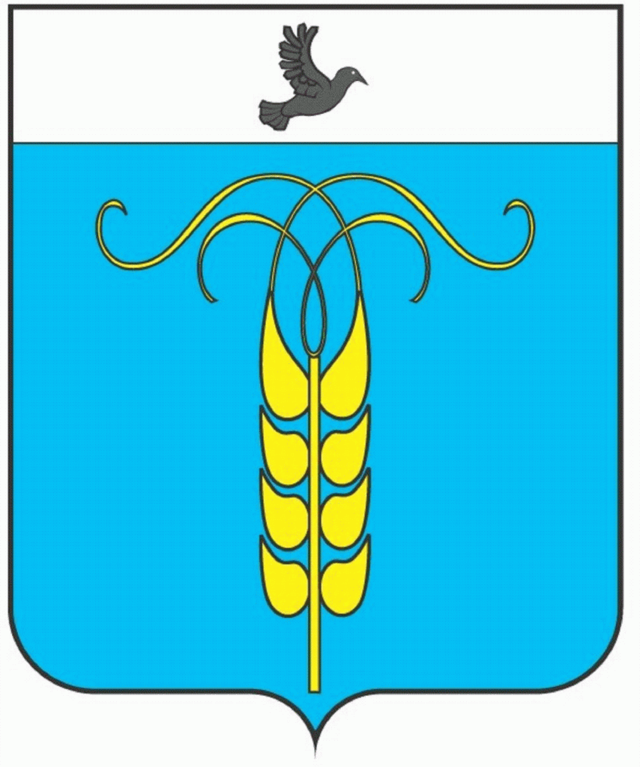 РЕШЕНИЕСОВЕТА ГРАЧЕВСКОГО МУНИЦИПАЛЬНОГО РАЙОНАСТАВРОПОЛЬСКОГО КРАЯО  проекте решения Совета Грачевского муниципального района Ставропольского края  «О  передаче имущества из собственности Грачёвского муниципального района Ставропольского края в федеральную собственность»Заслушав информацию заместителя председателя Совета Грачевского муниципального района Ставропольского края о  решении бюджетной комиссии  от 14 июня 2018 года №13, относительно проекта решения Совета Грачевского муниципального района Ставропольского «О  передаче имущества из собственности Грачёвского муниципального района Ставропольского края в федеральную собственность», Совет Грачёвского муниципального района Ставропольского краяРЕШИЛ:1. Отложить рассмотрение проекта решения Совета Грачевского муниципального района Ставропольского края «О  передаче имущества из собственности Грачёвского муниципального района Ставропольского края в федеральную собственность»2. Настоящее решение вступает в силу со дня его подписания.19 июня 2018 годас. Грачёвка          № 36Заместитель Председателя Совета Грачевского муниципального района Ставропольского края                                             И.Ш. Саромецкая